Управление культуры Администрации города ЕкатеринбургаМуниципальное бюджетное учреждение культуры дополнительного образования«Детская художественная школа № 1 имени П.П. Чистякова» Городской ресурсный центр «Изобразительное искусство»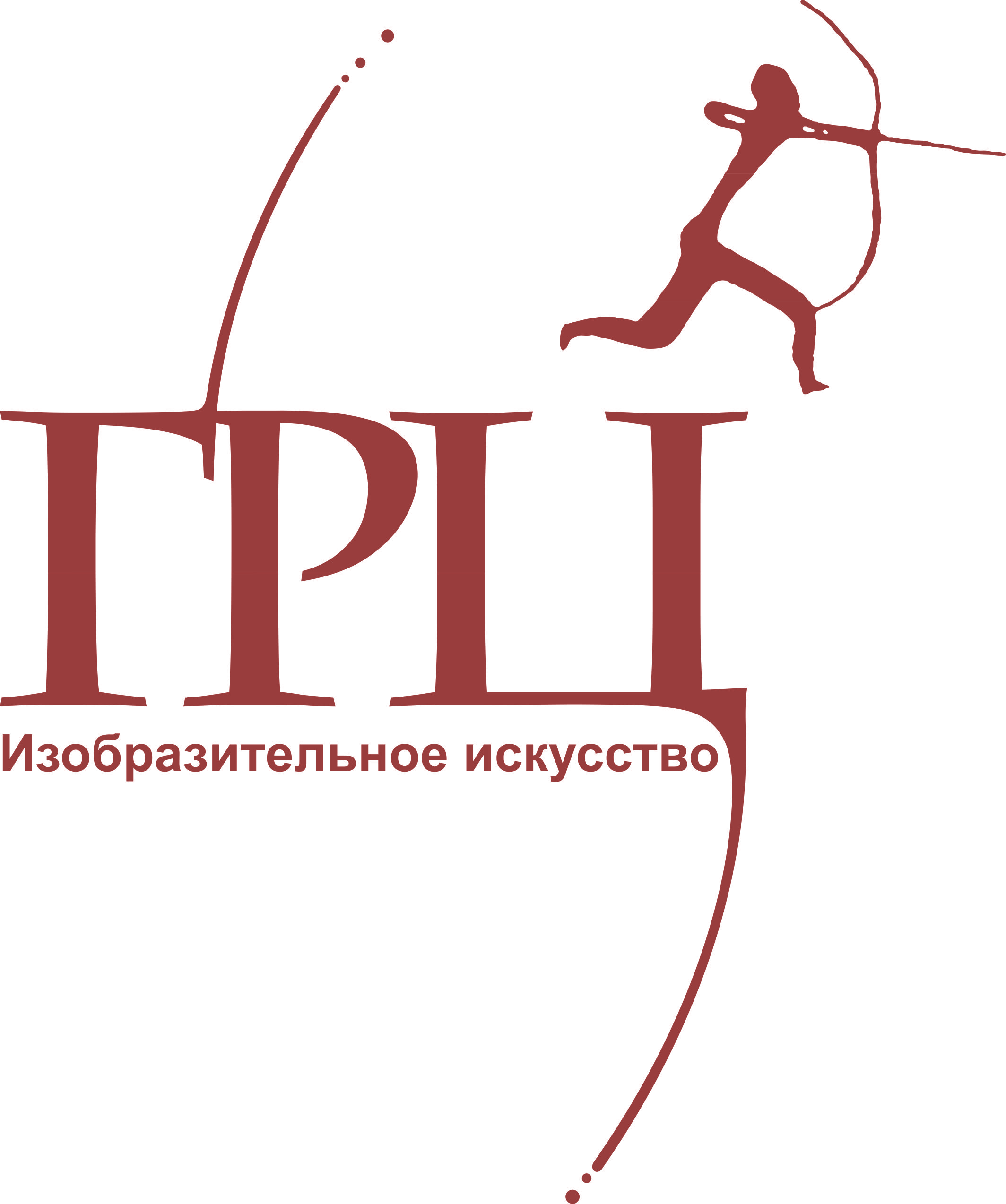 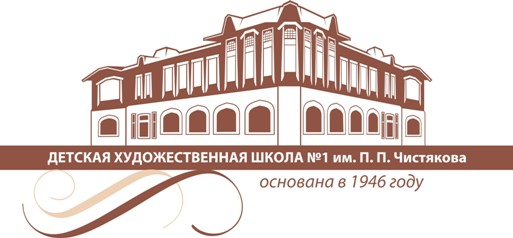 620075 г. Екатеринбург, ул. Карла Либкнехта, 2; тел./факс: +7 (343) 371-38-47, (343) 371-38-47e-mail: office@pionerart.ru сайт: http://артшкола1.екатеринбург.рф/   ПОЛОЖЕНИЕпо организации и проведениюВСЕРОССИЙСКОЙ НАУЧНО-ПРАКТИЧЕСКОЙ КОНФЕРЕНЦИИ«ЧИСТЯКОВСКИЕ ЧТЕНИЯ: актуальные вопросы качества образования в условиях реализации детскими школами искусств дополнительной предпрофессиональной программы «Живопись»Екатеринбург, 2018Общие положенияНастоящее Положение регламентирует порядок организации и проведения Всероссийской научно-практической конференции «Чистяковские чтения: актуальные вопросы качества образования в условиях реализации детскими школами искусств дополнительной предпрофессиональной программы «Живопись»  (далее – Конференция). Организаторы Конференции:Управление культуры Администрации города Екатеринбурга; МБУК ДО «Детская художественная школа № 1 имени П.П.Чистякова» – Городской ресурсный центр, направление «Изобразительное искусство».Организационно-содержательное обеспечение Конференции  осуществляет оргкомитет. Партнеры Конференции:ГАОУ СО «Региональный ресурсный центр в сфере культуры и художественного образования»; Научно-методический центр МБУК БЦ «Екатеринбург»;ФГБОУ ВО «Санкт-Петербургский государственный академический институт живописи, скульптуры и архитектуры имени И.Е. Репина»;ФГБОУ ВПО «Санкт-Петербургская государственная художественно-промышленная академия им. А.Л. Штиглица»;ФГБОУ ВО «Уральский государственный архитектурно-художественный университет»;МБОУ ВО «Екатеринбургская академия современного искусства» (институт);ГБОУ «Московский академический художественный лицей Российской академии художеств»; ГБПОУ КК «Краснодарское  художественное училище»;ГБОУ СПО (колледж) СО «Свердловское художественное училище имени И.Д. Шадра»; Московская государственная объединенная детская школа искусств «Кусково» («МГОДШИ «Кусково»);ООО «Институт образовательных стратегий».Цель, задачи и планируемые результаты	4.1. Конференция направлена на сохранение и развитие системы российского академического художественного образования в сфере изобразительного искусства и повышение статуса социокультурной роли детских школ искусств в обществе и культуре Российской Федерации.4.2. Цель - обобщение и трансляция лучшего педагогического опыта при реализации дополнительной предпрофессиональной программы «Живопись» (срок обучения 5 и 8 лет).4.3. Задачи Конференции:расширение и совершенствование исследовательской работы педагогов детских школ искусств по методике преподавания программ учебных предметов в рамках дополнительной предпрофессиональной программы «Живопись» - (далее – ДПП «Живопись»);консолидация профессионального сообщества преподавателей дополнительного  художественного образования в сфере изобразительного искусства;повышение квалификации преподавателей детских школ искусств;издание сборника статей на основе информационных, методических и аналитических материалов, результатов проектной деятельности и музейной практики детских школ искусств регионов России, реализующих ДПП «Живопись»  (срок обучения 5 и 8 лет).4.4. Планируемые результаты:Организация и проведение Всероссийской научно-практической конференции «Чистяковские чтения: актуальные вопросы качества образования в условиях реализации детскими школами искусств дополнительной предпрофессиональной программы «Живопись»;Проведение обучающего методического вебинара «Как писать доклад на научную конференцию»;Издание сборника материалов Конференции.Тематика Конференции:	Основные вопросы для обсуждения:Концептуальные материалы о реализации ДПП «Живопись», современные проблемы, пути решения и точки роста.Опыт освоения программ учебных предметов, мониторинга качества образования и оценки образовательных результатов итоговой аттестации ДПП «Живопись» (срок обучения 5 и 8 лет).Методический опыт организации проведения интерактивных уроков ДПП «Живопись».Модели и опыт работы по созданию региональных / муниципальных систем непрерывного художественного образования в сфере изобразительного искусства.Подготовка и становление преподавателя ДШИ в сфере изобразительного искусства и его профессиональная реализация в современном художественно-образовательном пространстве (школа - училище - вуз).Художественно-творческие проекты как современная форма создания культурно-творческой среды.Музейная деятельность в современной детской школе искусств.6. Формат КонференцииКонференция проводится в очной форме,  в формате видеоконференции.7. Участники КонференцииК участию приглашаются:директора, руководители структурных подразделений, методисты, преподаватели детских школ искусств, реализующих ДПП «Живопись» (срок обучения - 5 и 8 лет);представители методических служб сферы художественного образования;преподаватели и научные работники организаций среднего и высшего профессионального образования по направлению «Изобразительное искусство»;члены Международного Союза педагогов-художников.8. Форма участия в КонференцииЖелающие могут принять участие в Конференции в следующих категориях:в  качестве эксперта  с выступлением на пленарном заседании (доклад до 10 минут) и публикацией в сборнике материалов Конференции;в  качестве участника Конференции с публикацией материалов в сборнике Конференции (предоставление статьи, тезисов);в качестве слушателя пленарного заседания Конференции (без публикации).9. Сроки и регламент проведения Конференции9.1. Организаторами Конференции в сентябре 2018 года осуществляется рассылка по профильным учреждениям информационного письма о проведении Конференции и формы электронной заявки. Информационное письмо является официальным приглашением  для участия в Конференции.9.2. Прием электронных заявок на участие  осуществляется до 22 октября 2018 года  по ссылке https://docs.google.com/forms/d/e/1FAIpQLSeX0WvTyDx8WzuCY-9VL8jTtxSOeiFn6WUMmVBf_1rbIBD0_A/viewform 9.3. Прием материалов для публикации – до 30 октября 2018 года по электронной почте: npk@pionerart.ru. При пересылке статьи по электронной почте в теме письма, указывается: Ф.И.О. участника, тема статьи.9.4. Для авторов публикаций разработан методический блок мероприятий:	– обучающий вебинар с экспертом  на тему: «Как писать доклад на научную конференцию»  - 31 октября 2018 г.  Начало в 09.00 (по московскому времени). Продолжительность – до 2 часов.– 1-2 консультации с редактором сборника по структуре авторской статьи в период со 2 ноября по 6 декабря 2018 года по электронной почте.– согласование текста публикации после редакторской правки с автором и утверждение итогового варианта статьи.Ссылка на трансляцию вебинара будет выслана на адрес электронной почты,  указанной участником в заявке, за сутки до трансляции.9.5. Пленарное заседание с докладами экспертов Конференции  состоится 7 декабря 2018 года в формате видеотрансляции. Начало в 09.00 (по московскому времени).Ссылка на трансляцию пленарного заседания будет выслана на адрес электронной почты,  указанной участником в заявке, за сутки до трансляции.9.6. По результатам конференции будут подведены итоги и принята резолюция Конференции.9.7. Издание сборника материалов  - февраль 2019 года. Сборнику будет присвоен ISBN, сборник материалов Конференции размещается в РИНЦ.10. Условия участия10.1. После согласования с организаторами содержания текста статьи автору необходимо произвести оплату за участие.10.2. Стоимость участия в конференции с публикацией одной статьи в сборнике материалов Конференции -  1500 рублей.  10.3. Участник конференции может опубликовать несколько статей (тезисов).10.4. Оплата производится одним из способов: безналичным перечислением от юридического лица с оформлением соответствующего пакета документов; безналичным перечислением от физического лица с оформлением соответствующего пакета документов.10.5. Документы на оплату (договор, акт приема-передачи оказанных услуг) будут высланы после оформления заявки. Договор следует распечатать и заполнить в двух экземплярах и отправить в течение 3-х дней после его получения почтовым отправлением в адрес организационного комитета: 620075, г. Екатеринбург, ул. К. Либкнехта, 2, Детская художественная школа № 1 имени П.П. Чистякова. Возможна передача документов организаторам лично или через курьера. Оплату следует произвести не позднее 5 календарных дней после подписания сторонам акта приема-передачи оказанных услуг.10.6. Договор и акт приема-передачи, подписанные организаторами, будут высланы участнику почтовым отправлением по адресу, указанному в заявке.10.7. По итогам Конференции каждый автор получает в электронном виде (на адрес электронной почты,  указанной участником в заявке):электронный экземпляр сборника Конференции;именной сертификат участника Конференции утвержденной формы. Данные участника вносятся в сертификат строго в соответствии с заявкой.11. Материалы для публикации11.1. К публикации принимаются учебно-методические и аналитические статьи и тезисы докладов, соответствующие тематике Конференции: публикации по методике преподавания программ учебных предметов и их реализации в рамках ДПП «Живопись»;публикации, посвященные анализу внеурочной деятельности;публикации, раскрывающие конкретный опыт участия в проектной деятельности.11.2. Требования к статье:Работы не должны быть ранее опубликованы или направлены для публикации в другие издания.Все статьи, представляемые для публикации, проходят рецензирование (экспертную оценку), по результатам которого редакционная коллегия принимает окончательное решение о целесообразности опубликования поданных материалов. За фактологическую сторону, за содержание и грамотность материалов, предоставляемых организаторам, юридическую и иную ответственность несут авторы. Статья будет напечатана в авторской редакции.Требования к оформлению текста публикации (Приложение 1).Объём статьи до 5 страниц текста.У статьи может быть не более 3 авторов.12.  Контактная информацияОрганизатор Конференции:МБУК ДО «ДХШ № 1 имени П.П. Чистякова», 620075, г. Екатеринбург, ул. Карла Либкнехта, 2Телефон: +7 (343) 371-23-02,  факс: +7  (343) 371-38-47, Сайт: http://артшкола1.екатеринбург.рф Директор – Рогозина Елена Владимировна, +7  (343) 371-38-47Электронная почта конференции:  npk@pionerart.ruКуратор Конференции:Веселова Надежда Евгеньевна – организационные вопросы и методическая поддержка, вопросы по содержанию, статистика и аналитика – заместитель директора по учебно-методической работе, тел. +7  (343) 371-23-02.Координаторы: 	Ильиных Марина Николаевна – оформление документов на оплату (договор, акт приема-передачи оказанных услуг) – заместитель директора по административно-хозяйственной части, тел. +7  (343) 359-85-55.Плюснина Ульяна Владимировна – информационное сопровождение, рассылка, прием заявок и методических материалов для публикации в сборнике Конференции –  методист, тел. +7  (343) 371-23-02.E-mail: npk@pionerart.ruПриложение 1.  ТРЕБОВАНИЯ К ОФОРМЛЕНИЮ ТЕКСТА ПУБЛИКАЦИИК публикации принимаются материалы, поданные и оформленные в соответствии с требованиями конференции.Требования к оформлению текста публикации: Редактор – Microsoft Word.Формат документа – А4.Шрифт: гарнитура – Times New Roman.Межстрочный интервал – 1,5.Все поля документа – .Порядок размещения информации в тексте. Статья, представленная к публикации, должна соответствовать требованиям РИНЦ:  в первой строке указать название доклада (шрифт полужирный, размер 16, все прописные, выравнивание «по центру»);через строку – фамилия, имя, отчество (обязательно полностью), ученая степень и ученое звание, место работы, город; контактная информация (e-mail) (размер 14, выравнивание «по центру»);через строку – аннотация (объемом 250-350 знаков с пробелами); ключевые слова (5-7 слов) (размер 14, выравнивание «по центру»);через строку - основной текст доклада (шрифт обычный, размер 14, абзацный отступ (первая строка) – ; выравнивание «по ширине», через 1,5 интервала); в конце работы размещается нумерованный список литературы. Ссылки на литературу оформляются в тексте в квадратных скобках. Например: [5, с. 56-57]. Список литературы (по алфавиту) помещается после текста статьи с отступом в одну строку и оформляется в соответствии с требованиями ГОСТ 7.0.5.-2008, через 1 интервал, кегль – 12. В списке литературы ссылка на каждый источник приводится на том языке, на котором он опубликован.Текст печатается без переносов. Страницы не нумеруются.Иллюстрации (по необходимости, до 3-х шт.) предоставляются  в формате *.jpg с разрешением не ниже 300 dpi отдельными файлами – приложением к текстовому файлу.При отборе присланного материала проводится экспертная оценка качества научно-методических материалов, которая ведется по следующим критериям:соответствие названия научно-методических материалов их содержанию; актуальность представленных материалов; самостоятельность представленных материалов; научно-методическая новизна и практическая значимость полученных результатов; логичность изложения;соответствие реализации и требованиям ФГТ «Живопись»;наличие выводов/рекомендаций;наличие ссылок на использованную литературу и другие информационные источники; наличие списка литературы.